                                                                                                                                 PresidentSue ConnorsVice-PresidentAlicia JohnsonPast PresidentJohn RomanoOratorLennie MalvoneRecording SecretaryLynne MartellFinancial SecretaryWalter PalinoTreasurerCheryl CairaTrusteesJanet EngremKaren Scalzi Pia RomanoJudy AgnesLinda CarusoMistresses of CeremonyMichele Caira NortonenMary KiesingerSentinelCheryl LicciardiDeputyBetty Sandquist         August/September 2021 NewsletterSons of Italy Events09/12/21 – Wilmington Sons & Daughters of Italy Bowling begins09/18/21 – Wilmington Sons & Daughters of Italy/Band Parents Yard       Sale (flier and seller form attached)09/12/21 – Wilmington Sons & Daughters of Italy Bowling begins 09/24/21 - (NEW DATE) Italian Heritage Golf Tournament (see attachments)09/26/21 – Grand Lodge Bocce Tournament10/23/21 – Grand Lodge ‘FUN’-raiser and Meatball Cookoff (flier attached)10/24/21 - (NEW DATE) Wilmington Sons & Daughters of Italy Car Show10/25/21 – (NEW DATE) Grand Lodge Golf Tournament11/07/21 – Wilmington Sons & Daughters of Italy Memorial Mass Lodge Meetings – No in person Sept meeting. We meet the 4th Thursday of every month at Villanova Hall on Middlesex Ave. in Wilmington at 7:30 pm, 6:30 pm if we have dinner. Planning on in person meeting on 10/28/2021    11/18/2021 (3rd Thursday)Council Meeting – We usually meet the 2nd Thursday of every month. October meeting will be on October 7 at 20 Ohio St outdoors. We would like to welcome our new members – Tony Hogan, Andrea Gillis, Kaitlin Robinson, Jean Jordan, and Frank Puleo.Donation request should be made using the form on the web site so that we have all the necessary information. Just click on donation request forms on the first page at   http://www.wilmingtonsoi.orgThe Grand Lodge monthly meeting minutes are available to view and download from the “News” tab on the Grand Lodge Website (www.osiama.org)
Update on Correspondence:Grand LodgeWe received a list of the 2021 Scholarship recipientsWe received a list of the 2021 Calendar Raffle Lodge Awards – our lodge received $168.00 in per capita credit for selling 56 raffle ticketsWe received a list of the Calendar Raffle winners – congratulations to Lisa King and Priscilla Cipriani who were winners from our lodge.At the State Convention in June, our lodge donated to the following charities - $1000.00 to Alzheimers, $1000.00 to Cooley’s Anemia, $1000.00 to Doug Flutie Autism Foundation, $500.00 to the Grand Lodge Scholarship Fund and $500.00 to the Charitable and Education Trust general donations.Armind Buonanno of the Cultural and Historical Commission of the Grand Lodge is looking for help with the Commission. Hybrid meetings input through ZOOM. He is also seeking suggestions and ideas such as cultural events and help in getting Grant money and other ideas to benefit state and local lodges. He is also looking for historical pictures and articles.  They can be sent to                  ABuonanno@cimitsolutions.com or call 978-314-5097We received Thank You notes from:Dollars for Scholars in memory of Anthony Cota for our $50.00 donationCare One for the coffee and Pastries – left over from the rained-out Car Show.Christopher Romano for our generous graduate scholarship and our support.VFW Post 8164 for our sponsorship in the annual Golf Tournament.Lucille Clark for our Get Well wishes and Market Basket Gift CardMary Renda for our Get Well wishes and Market Basket Gift CardWe received Donation Requests from:Garibaldi Meucci Museum for their annual raffle fundraiser on November 6, 2021 – Council voted to buy 2 books at a cost of $60.00.Garibaldi Meucci Museum for our membership renewal – Council approved $100.00 as a Donor Patron.Andrea Gillis for a team or teams to play in her Bocce Fundraiser on September 25, 2021, in memory of her husband.  Proceeds will go toward a scholarship for a WHS baseball player. Council voted to fund up to three teams at a cost of $100.00 per team.Cheryl Caira for her walk for Huntington’s Disease – Cheryl meets the criteria in our by-laws so she will receive $100.00The WHS Band Parents put our name on their banner, at no cost to us, as a Thank You for all our support.  This banner will be displayed at all football games.Italian Lessons -       The cost to join us continues to be a reasonable $275, and there is NO EXTRA COST other than the tuition, because ALL materials are digital and free of charge.  The students are provided with access to a variety of materials online, free access to interactive websites, as well as a trove of documents and PDFs.   We have scheduled FOUR "orientation meetings" for anybody who wishes to ask direct questions, meet some of the teachers in the Program and participate in a sample ZOOM lesson.  There can be a MAXIMUM of 6 students per "Orientation Meeting".  They will take place on the following days and times. ORIENTATION MEETING #3 – Thursday, September 16 – (4:00 – 4:45 pm)ORIENTATION MEETING #3 – Thursday, September 16 – (7:00 – 7:45 pm)If you are interested in attending any one of these meetings, you MUST contact me by emailing me back AND by texting/calling me at 617-233-9876 and identify exactly which meeting you would like to attend.  I will then forward you the ZOOM link for that specific meeting. In the meantime, please do not hesitate to contact me asap by phone (617) 233-9876 or by email: (italianprogram@gmail.com) if you have any immediate questions.  Our website is being updated, but you can still find some relevant information on there right now (www.italianprogram.com).Sincerely,John Jordan Owner - Language, Travel and Culture Exchange, LLC (617) 233-9876 |  jjordan@italianprogram.comhttp://italianprogram.com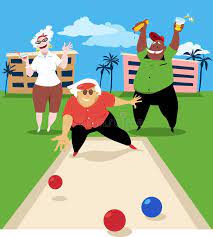 Wilmington Summer Bocce – The end of year tournament to crown a League Champion will be played on Saturday, 9/11/21 beginning at 10:00 am.  Good luck to all the teams.September EventsWilmington Sons & Daughters of Italy Bowling – The Sons & Daughters of Italy Candlepin Bowling league will begin on Sunday, September 12, 2021, at the Woburn Bowladrome on Montvale Ave. on Sunday evenings at 5:50 pm and the cost is $20.00 per week. No experience necessary. 85% handicap.  If you would like to play, please contact Lynne Martell Lynne_martell@comcast.net (978-694-1632)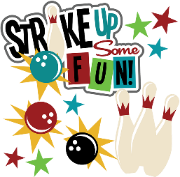  or Kevin Caira (978-657-7734) kevincaira57@gmail.comWilmington Sons & Daughters of Italy and Band Parents Yard Sale – will be held on Saturday, September 18, 2021, in the Town Common Parking Lot on 142 Middlesex Ave. in Wilmington from 8am to 3pm. Spots are available for $20.00 to sell your stuff.  We are planning to have a BBQ, music and more!  Volunteers are needed for set up at 7am, selling coffee/breakfast starting at 8am and BBQ at 11am.  Help also needed for breakdown starting at 2pm and to pick up signs throughout the town starting at 2:30pm. Scratch ticket donations also appreciated. See attachments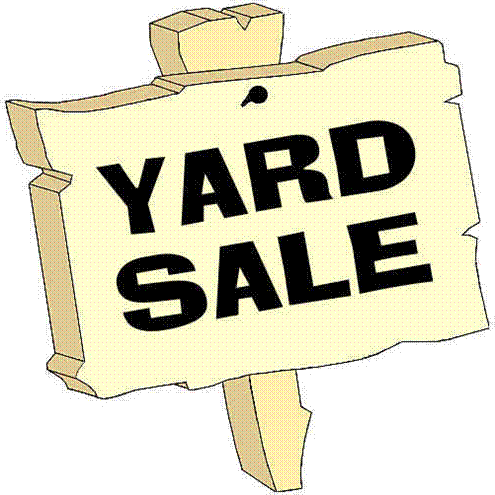  Contact John jromano45@gmail.com   or call 617-750-9749.The 11th Annual Italian Heritage Golf Tournament – will be held on FRIDAY, SEPTEMBER24, 2021(NEW DATE), at the Merrimack Valley Golf Club – 210 Howe St. Methuen, MA 01844. Registration at 7:30 am. Tee Time: 8:30 am. Shotgun Start and Scramble format. Cost is $125.00 pp. for Continental Breakfast, sandwich at the turn, green fees, golf cart, gift, buffet lunch and prizes! Special prize for top team representing SOI lodges. Prizes for 1st place, 2nd place, and 3rd place.  Looking for individuals, families, companies etc. to sponsor a hole ($100.00) or a golf cart ($50.00). The committee is looking for help with soliciting raffle gifts, bottles of cheer and lottery scratch tickets for the tournament.  Solicitation letters are available.  Please call Kevin at 978-657-7734 or 508-633-2681 if you have a gift to donate or would like to reach out to a local business you frequent such as restaurants, hair stylists liquor stores.  Golfers are also needed to please give out the registration for or let Kevin know and he will send them the info.  See attachments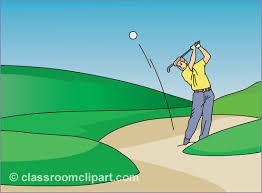 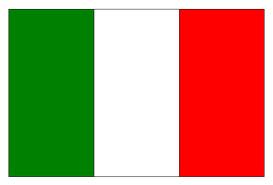 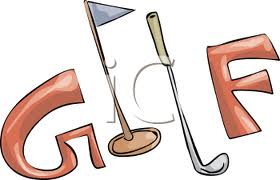 Sports Commission of the Grand Lodge Bocce Tournament –Sunday, September 26, 2021, beginning at 9:00 am at the Watertown Sons of Italy – 520 Pleasant Street – Watertown, MA. Men, Women, Mixed teams (2 men and 2 women) and Junior teams. Deadline is September 17, 2021.  Contact Sue Connors 508-527-0785 or e-mail smc19thhole@comcast.net.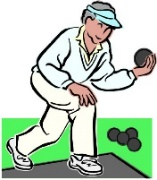 October Events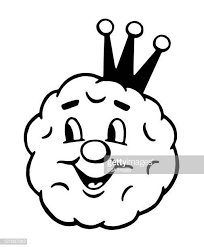 Grand Lodge ‘Fun’-Raiser with special added attraction - Meatball Champion Cook-off – Last February our lodge crowned a Meatball Champion – Joe Martell.  He will now be competing in the new Meatball Championship on October 23, 2021, at the Watertown Sons of Italy - 520 Pleasant St. – Watertown, MA.  This will be a part of the Grand Lodge ‘Fun’-Raiser.   There will be dining catered by Spinelli’s and dancing to DJ Alan LaBella. There will also be a scratch ticket raffle, a 50/50 raffle and a Sports Memorabilia silent auction.   $30/per person (Our lodge will pay ½ this price for members). Non-members may also attend, and the cost will be $30.00.  PLEASE COME AND CHEER ON OUR MEATBALL CHAMPION!!  See flyer attached.  Contact Karen Scalzi.  kcscalzi@gmail.com  978-423-0960. Wilmington Sons & Daughters of Italy Car Show (NEW DATE) – Our lodge will be hosting a car show with the Dominators Hot Rod Club on Sunday, October 24, 2021, at the Town Common Parking Lot on 142 Middlesex Ave. in Wilmington from 9am to 2pm. Spectators are Free.   Volunteers are needed to setup (7 – 9 am), clean up (1 – 3 pm) help at the BBQ (9am – 2 pm) and sell 50/50 raffle ticket.  You can volunteer for an hour or 2 hours or more. Contact John Romano jromano45@gmail.com  or 617-750-9749. See flier attached.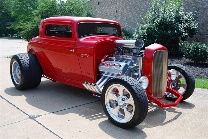 The Charitable & Educational Trust of the Grand Lodge of Massachusetts, OSIA Annual Golf Tournament – NEW DATE - Monday, October 25, 2021, at the Hopkinton Country Club – 204 Saddle Hill Road – Hopkinton, MA. Registration: 10:30 – 11:30 AM. Lunch: 11:30 AM – 12:30 PM.  Tee Time: 12:30 PM (Shotgun Start – Scramble Format).  Donation: $150.00 per player - Includes: Green Fees, Golf Cart, Lunch, Dinner, and Tee Prizes. Prizes for 1st, 2nd, and 3rd Place Teams. Optional $20.00 Entry Fee for two (2) Closest-to-the-Pin Prizes (collected the day of the event.)  Contact Larry Pellegrini (617) 212-6143 or Rudy Viscomi (617) 645-3688.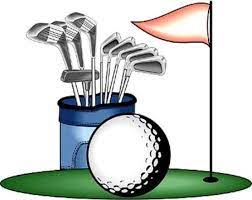 November EventsWilmington Sons & Daughters of Italy Memorial Mass – will be held on Sunday, November 7, 2021, at 10:00 am at St. Dorothy’s Church – Main St – Wilmington, MA 01887 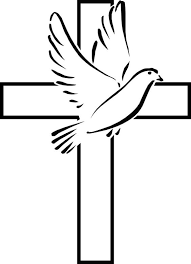 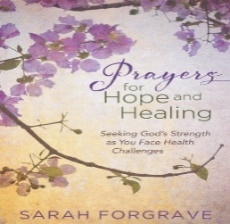 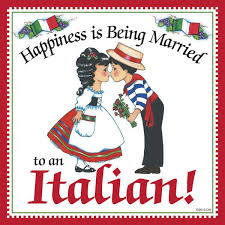 Sunshine – Report sunshine information to Joan Foresteire (978-658-6284)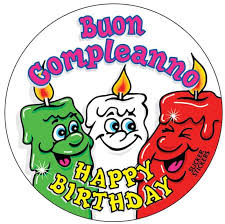 We send our best wishes to our members with August & September Birthdays and Anniversaries!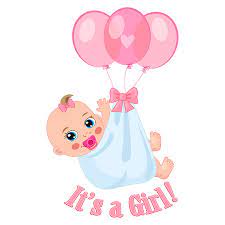 Congratulations to Jessica Scalzi Marcotte and the birth of her daughter, Olivia Marie. Congratulations also the grandmother, Karen Scalzi.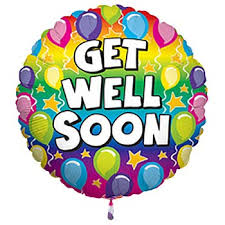 We send our prayers and get well wishes to Lucille Clark, Mary Renda, Anna Rainone, Betty Roberts, Thomas Gorham, Mary Kiesinger, Ann Carideo, Lee Farrar, and Dawn Horak.**** Note from the Recording Secretary – Please remember to send e-mail or address changes to Lynne_martell@comcast.net or call me (978-694-1632) with any address changes if you do not have e-mail. 